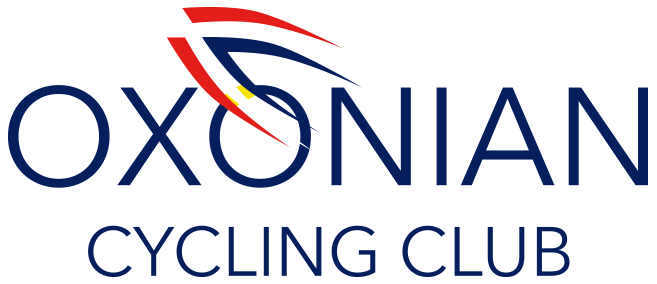 OPEN 50 MILE TIME TRIALSUNDAY 4TH JUNE 2023RESULTSPrizesMany Congratulations to our prize winners.I would like to say a big thank you to the support team. Timekeeper’s, Marshals, Cake Bakers, and all other helpers. Without these selfless volunteers it would be impossible to stage these events.Volunteers are always welcome for upcoming events.Our next Open event is the 25 mile TT on Sunday 25th June 2023.Please visit the CTT website to enter.philip.strongman1@gmail.comMen1stDan BlakeZero BC Race Team1:50:30£152ndRoss HamiltonPort Talbot Wheelers1:51:42£103rdChristian GeldardNorth Hampshire1:55:12£5Women1stCorrine ClarkSwindon Wheelers2:05:06£152ndAnn WarrenOxonian CC2:07:09£103rdKate BradleyBorn to Bike Bridgtown Cycles2:22:28£5Veterans1stAnn WarrenOxonian CC1:50:24£152ndChristian GeldardNorth Hampshire1:52:00£103rdMark DeardenDidcot Phoenix CC1:52;57£5